GottesdiensteSt. Johannis Hitzacker1. Advent 3. Dez.  	18:00 	Abendgottesdienst L. Reimer Mo 4. Dez.	 	15:00	Gemeindenachmittag 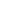 2. Advent 10. Dez.	 10:00	Gottesdienst mit Taufe P. Rohlfing 3. Advent 17. Dez. 2017 10:00	Plattdeutscher Gottesdienst L. Peters/Pn. Hennings Heiligabend 24. Dez. 2017 			15:00 	Krippenspiel Kinderkirchenteam/P. Rohlfing 	 	17:00	Christvesper P. Rohlfing 	 	23:00	Christmette L. Meier/P. Rohlfing 1. Weihnachtstag 25. Dez. 2017    	18:00 Uhr "Nacht der Lichter" Taizé-Gottesdienst in Wibbese2. Weihnachtstag 26. Dez. 2017		10:00 Uhr Musikalischer Weihnachtsgottesdienst mit KirchenbläsernSo 31. Dez. 2017	 		17:00	Jahresschlussandacht Pn: Rüegg Mo 1. Jan. 2018	 		17:00	Segnungsgottesdienst Pn. Hennings/L. Reimer/Höhne So  7. Jan. 2018  		18:00 Abendgottesdienst mit Abendmahl P. Rohlfing/L. MeierMo 8. Jan. 2018	 		15:00 	Gemeindenachmittag Sonntag  14. Jan. 2018	10:30 Winterreise-Gottesdienst in Lenzen P. GierowSonntag  21. Jan. 2018	10:30 Winterreise-Gottesdienst in Riebrau Pn. HenningsSonntag  28. Jan. 2018	10:30 Winterreise-Gottesdienst in Hitzacker D. KetzenbergSonntag 04. Febr. 2018	10:30 Winterreise-Gottesdienst in Wibbese P. RohlfingSonntag  12. Febr. 2018, 	10:30 Winterreise-Gottesdienst in Wietzetze D. Schulze-										DrudeSonntag  18. Febr. 2018. 	10:30 Winterreise-Gottesdienst in Breselenz Pn. RüeggSonntag 25. Febr. 2018	10:00 Vorstellungsgottesdienst der KonfirmandenFreitag 2. März 2018	19:00 Weltgebetstagsgottesdienst in Neu Darchau TeamSonntag 4. März 2018 	18:00 Abendgottesdienst D. KetzenbergKapelle Bredenbock1. Advent 3. Dez. 2017 		9:00	Gottesdienst mit Abendmahl P. Rohlfing Heiligabend 24. Dez. 2017 	16:00 Christvesper P. Rohlfing So 7. Jan. 2018	 		10:30 	Gottesdienst P. Rohlfing So 11. März 2018	 		10:30 	Gottesdienst anschließend Kapellenvorstandswahl 											P. Rohlfing Kapelle Lenzen1. Advent 3. Dez. 		10:30	Gottesdienst P. Rohlfing Heiligabend 24. Dez. 2017	 				15:30 Uhr Christvesper mit Krippenspiel  K. Karmienke u.Team			17:00 Christvesper D. Schulze-Drude So  14. Januar  		10:30 Winterreise-Gottesdienst in Lenzen P. GierowSo 11. März 2018 	09:00 	Gottesdienst, anschließend Kapellenvorstandswahl 										Pn. HenningsLebendiger Advent in der Kapellengemeinde Lenzen    Fr. 01. Dez. 18:30 Uhr   - in Pudripp bei RosienFr. 08. Dez. 18:30 Uhr   - in Thunpadel DorfplatzFr.15. Dez. 18:30 Uhr   - auf dem Gut in GamehlenKinderkirche im Advent in LenzenMo. 17. Nov.  18:00 Uhr     Erstes Treffen zum Krippensiel in der Kapelle LenzenDo. 30. Nov. 16:30-17:30 Uhr         Do. 07. Dez. 16:30-17:30 Uhr         Do. 14. Dez. 16:30-17:30 UhrDo. 21. Dez. 16:30-17:30 Uhr          